Главный технолог Кадастровой палаты по Курской области посетила межрегиональное совещание Росреестра в Астраханской области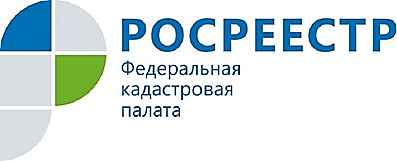 Главный технолог Кадастровой палаты по Курской области Людмила Иванова приняла участие в межрегиональном совещании Росреестра в  Астраханской области.Целью мероприятия стал вопрос формирования единой правоприменительной практики территориальных органов Росреестра и филиалов Федеральной кадастровой палаты. В мероприятии приняли участие представители Минэкономразвития России, центрального аппарата Росреестра, региональных управлений Росреестра, Федеральной кадастровой палаты и филиалов Кадастровой палаты, действующих на территории Центрального и Южного федеральных округов, Правительства Астраханской области.Перед участниками совещания поставлены задачи по реализации Федерального закона «О государственной регистрации недвижимости», внедрению риск-ориентированного подхода при выполнении контрольно-надзорных функций, а также по усилению взаимодействия с органами власти субъектов России в целях улучшения инвестиционного климата в регионах.В рамках мероприятия состоялась рабочая встреча заместителя руководителя Росреестра Максима Смирнова и вице-губернатора - председателя Правительства Астраханской области Константина Маркелова. На встрече стороны обсудили взаимодействие ведомства и региональных органов власти, ориентир на повышение качества услуг Росреестра в регионе, а также по организации на территории субъекта комплексных кадастровых работ. Астраханская область вошла в число трех пилотных регионов, которым предоставлены субсидии из федерального бюджета на проведение таких работ в 2017 году.